   Sociology Task Menu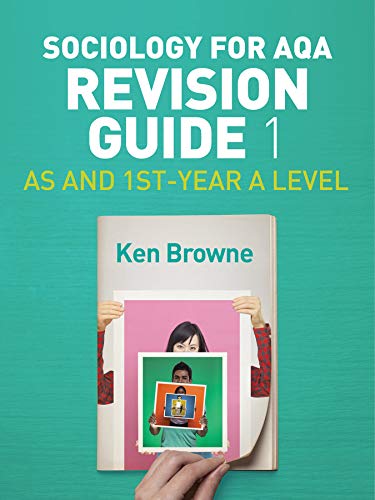 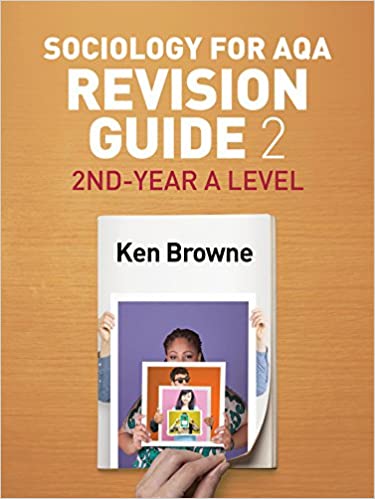 